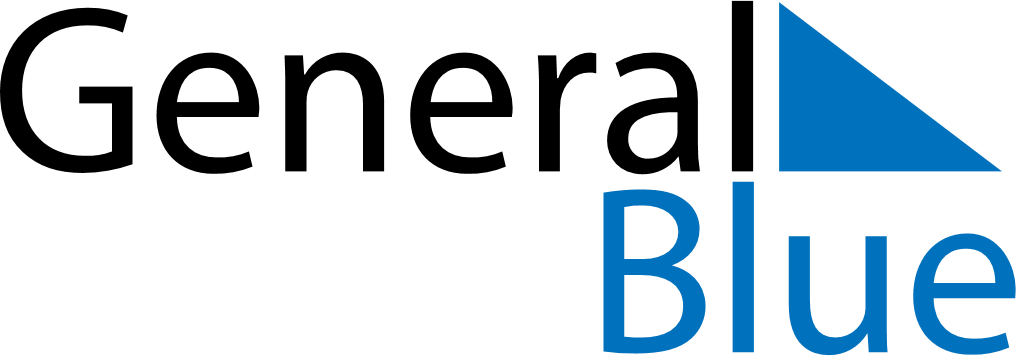 November 2027November 2027November 2027LatviaLatviaSundayMondayTuesdayWednesdayThursdayFridaySaturday1234567891011121314151617181920Republic Day21222324252627282930